ANEXO II. Perfil de TráfegoServiço de Comunicação Multimídia (SCM)Origem: Porto Alegre/RSMeses de referência para elaboração do perfil de franquia de dados: JUL/2017 a JUN/2018 (incompleto)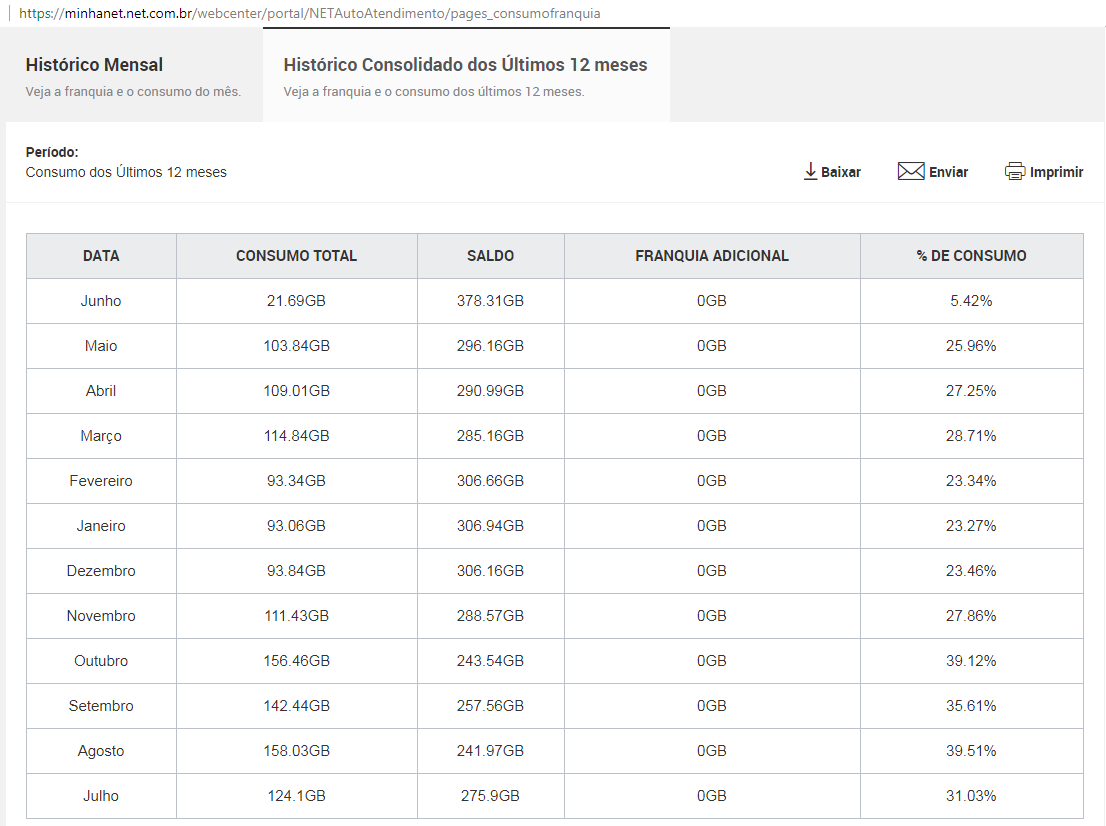 